   LOS MESAS 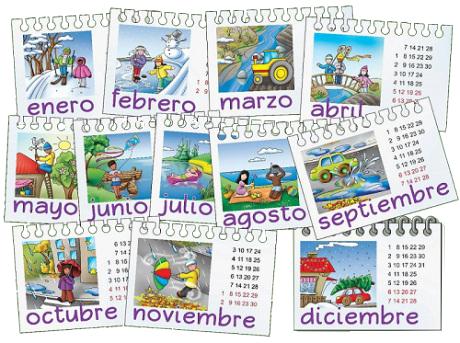              DEL AÑO                                 The Months of the Year